Below are a range of resources that may be helpful when on GP placement during covid19 when our primary mode of consulting is remotely. The list is not exhaustiveRemote consulting and triaginghttps://elearning.rcgp.org.uk/mod/page/view.php?id=10551#RCGPhttps://www.gpni.co.uk/wp-content/uploads/2020/04/Remote_consulting_survival_guide_copyedited_FINAL_2_1_pdf.pdfhttps://www.gpni.co.uk/wp-content/uploads/2020/04/GP-Telephone-Triage-Aid.pdfvideo consultinghttps://gpni.co.uk/wp-content/uploads/2020/05/Paper-BJGPLife-GuidanceNote.pdftelephone triage podcasthttps://elearning.rcgp.org.uk/mod/page/view.php?id=10558Infection controlhttps://www.gpni.co.uk/infection-control/info on PPE, donning and doffing, hand washingWebinars https://www.gpni.co.uk/webinars/Prescribing and NI FormularyMeet practice pharmacist and understand their current rolehttps://niformulary.hscni.net/formulary/ - information by body systemhttps://niformulary.hscni.net/prescribing-newsletters/ -newsletters on range of prescribing topics in NI relating to supply, generics and safetyfile:///C:/Users/lsand005/Downloads/Covid-19-supplement-June-2020.pdf -covid19 related prescribing updatehttps://viewer.microguide.global/guide/1000000198 antimicrobial guidance by body systemhttps://apps.apple.com/gb/app/microguide/id447171786 Access to Microguide app or NI antimicrobialhttps://about.medicinescomplete.com/ Access to BNF/BNFC either downloading app or online
Dr Louise Sands1 October 2020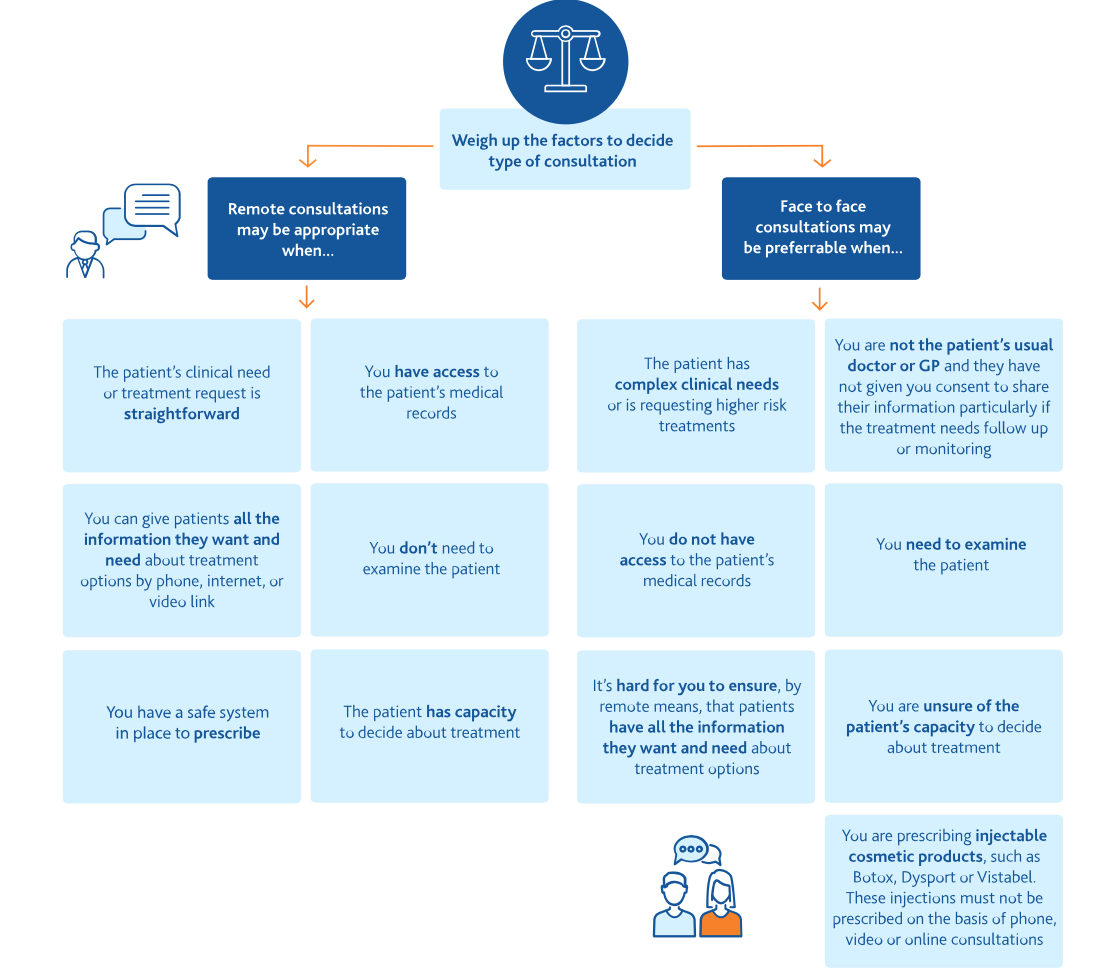 